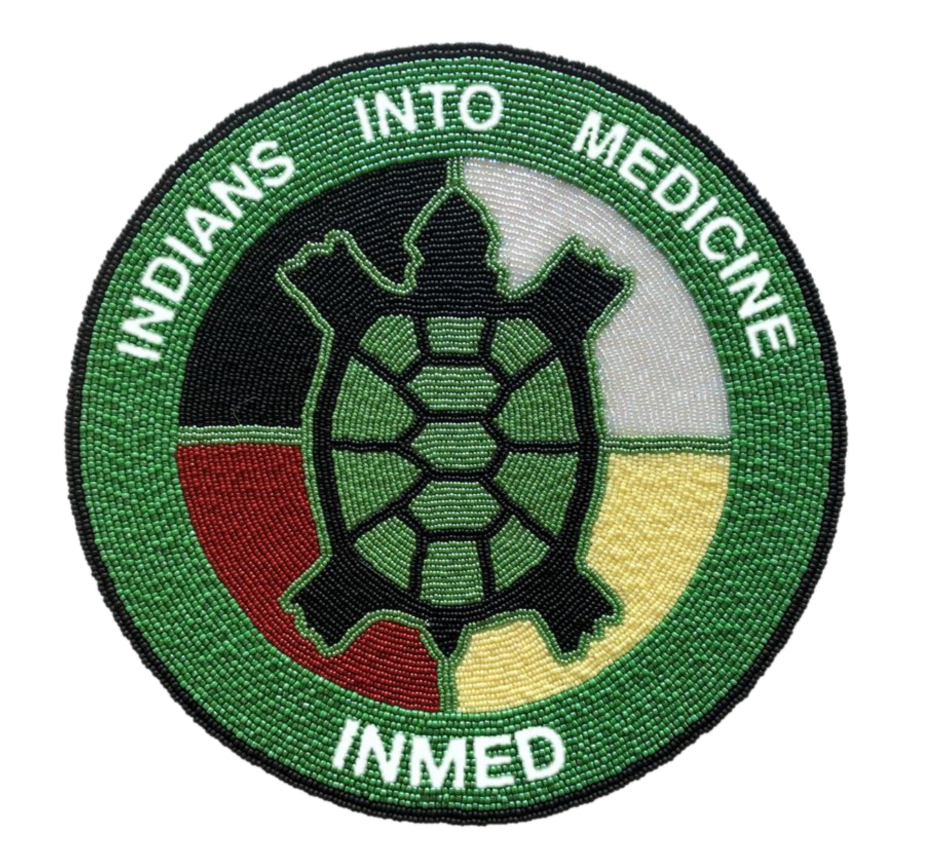 INMED TAB Meeting:  Conference call via ZoomWednesday, October 14th, 202010am CTRoll Call - EricaOpening Blessing Director Report – Dr. WarneUND Program Updates:Dr. WescottKathleenDr. La PierreEricaUSD Program Updates:DenYelleDonisCharter Membership – James Iron Shell (Vice Chair)  Re-election (July-2019)  - TABNext meeting (Jan 2021) -TBD